2016-2017STEPHENS CO JUNIORLIVESTOCK SHOW RECORD FORM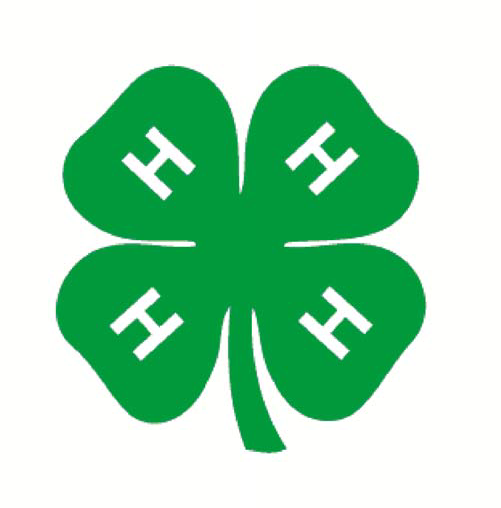 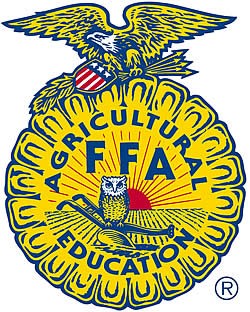 STEPHENS COUNTY JUNIOR LIVESTOCK SHOW2016-2017 PROJECT RECORDName: 	Project: 	Mailing	Address: 	Phone Number: 	Current Age: 	Birthdate : 	Years shown in Stephens County Junior Livestock Show: 	Years in Project: 	Project Plans and GoalsMarket Animal Growth RecordSales Record for Market and Breeding AnimalsMarket Animal Weight InformationProject And Financial JournalPersonal JournalUse this space to record ALL activities, events, and experiences as you have them.   Include 4-H, school, sports, church, home chores, community service activities, awards, and honors.MEMBER ACHIEVEMENT PLAN Summary of activities and accomplishmentsList specific things learned from your project.Awards and Recognition:	medals, ribbons, trips, plaques, scholarships, etc. received in this project:Leadership: List what you did to assist others in this project.	Explain briefly what you did, include numbers of people taught and involved and list the results for each item.Community Service and Citizenship activities related to your project:YOU MADE IT!!Complete this section at the end of your project.What=s the Bottom Line?What was most exciting about your project?What would you do differently if you were to do this project again?What are your future plans with project?Now that your project is complete, what are you most proud of?I certify the above information to be true and correct and complete during the current project year.Exhibitor Signature: 	Date: 	Parent Signature:_ 	Date:_ 	Project Plans & GoalsDateAccomplishedName ofAnimalDate ProjectStartedStartingWeightDate ProjectEndedEndingWeightTotalWeight GainTotal Days on FeedAverageDaily GainAnimals SoldNumber SoldDatePlace SoldSale WeightSelling PriceTotal SalesName or Tag Number of AnimalDateWeightDateDescription of income or expenseIncomeExpenseProfit/LossDATEWhat I did & Where I wasWhat I LearnedWas this related to my animal project?$	Earned$	Spent# of Hours spent on project